Holiday Request Form                                                               I/We______________________________________________ (Parent/Carer’s name) request permission to take ____________________________________ (Student’s name) on a holiday during Term Time.The requested dates are:First day of absence_______________________________________ (Day/Month/Year)Last day of absence_______________________________________ (Day/Month/Year)Purpose/destination (must include exceptional circumstance) ______________________________________________________________________________________________________________________________________________________________________________________________________________________________  Signature_______________________________________________Date submitted to School Office ______________________________ (Day/Month/Year)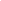 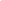 Request Granted					Request DeniedSigned by: _______________________________________________Head TeacherDate: _______________________________________________ (Day/Month/Year)